14. Vuilnisbak, rugzak, schatkist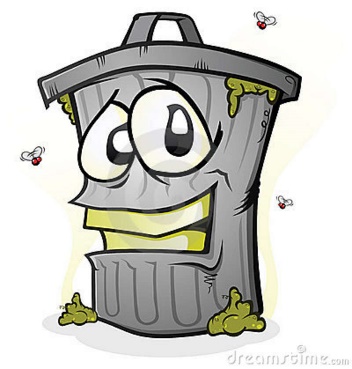 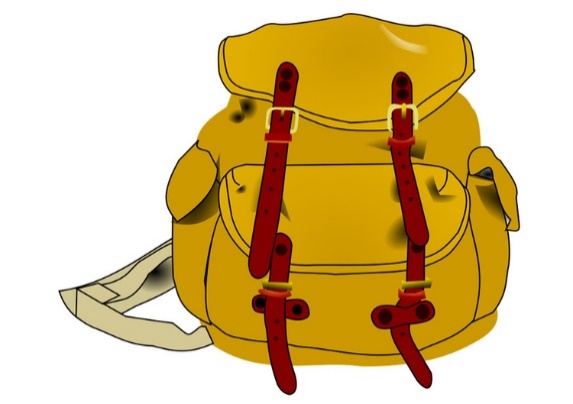 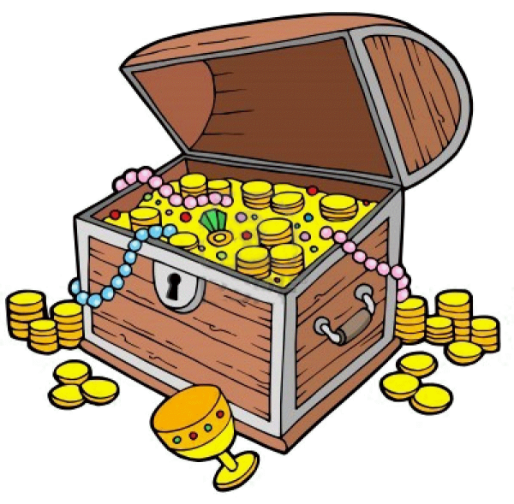 